Trails West Golf Course Event Calendar 2022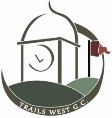 MarchSaturday	  19th 	Lucky Leprechaun Scramble, 1000 Shotgun Start       Sunday          27th	TWGC Member Appreciation Tournament, 1300 Shotgun StartAprilSaturday	  2nd    	Joker’s Scramble, 0900 Shotgun Start			Friday	  8th 	Spouses’ Club Date Night @ the Range 1600-2000Saturday	  9th	Spouses’ Club Tournament, 0900 Shotgun StartWednesday   27th     Combined League Scramble, 1700 Shotgun Start – Front 9Friday	  29th    	April CAC Scramble, 1200 Shotgun Start		MaySunday	   8th 	Mother’s Day Special (Mothers Play & Eat Free)Thursday 	   12th  	FMWR Army Open, 1200 Shotgun Start		Friday	   20th 	May CAC Scramble, 1200 Shotgun Start		Wednesday    25th    Combined League Scramble, 1700 Shotgun Start – Back 9 JuneTBD	             USDB Correctional Workers’ Scramble, 0800 Shotgun StartSunday	  19th	Father’s Day (Fathers Receive Free Sleeve of Logo Golf Balls)Friday	  24th     June CAC Scramble, 1200 Shotgun Start		Wednesday   29th     Combined League Scramble, 1700 Shotgun Start – Front 9JulyMonday 	  4th 	Red, White, & Blue Scramble, 0800 Shotgun Start	Friday	  15th     Warrior’s Ascent Scramble, 1200 Shotgun StartWednesday   27th     Combined League Scramble, 1700 Shotgun Start – Back 9Friday	  29th  	July CAC Scramble, 1200 Shotgun Start		AugustSaturday	  20th    	CGSC Get Acquainted Scramble, 0800 Shotgun Start	Friday	  26th   	August CAC + Sidewalk Sale, 1200 Shotgun Start	Wednesday   31st     Combined League Scramble, 1700 Shotgun Start – Front 9 SeptemberFriday 	  16th  	Par 3 Contest & Champions Dinner @ FCC, 1600 Shotgun StartSaturday       17th         Post Championship Round 1, 0800-0930 Tee Times	Sunday	  18th 	Post Championship Round 2, 0800-0930 Tee TimesSaturday	  24th	Annual Trails West Ladies’ Invitational, 1300 Shotgun StartWednesday   28th     Combined League Scramble, 1700 Shotgun Start – Front 9Friday	  30th   	September CAC Scramble, 1200 Shotgun Start	October   Friday	  14th   	Garrison Open, 1200 Shotgun Start                               Friday	  28th 	October CAC Scramble, 1200 Shotgun Start		Saturday	  29th   	Trails of Terror Chili Scramble, 1000 Shotgun StartNovember Saturday	  19th 	Turkey Shoot, 1100 Shotgun Start			